УКРАИНСКАЯ ПРАВОСЛАВНАЯ ЦЕРКОВЬ
ЧЕРНИГОВСКАЯ ЕПАРХИЯ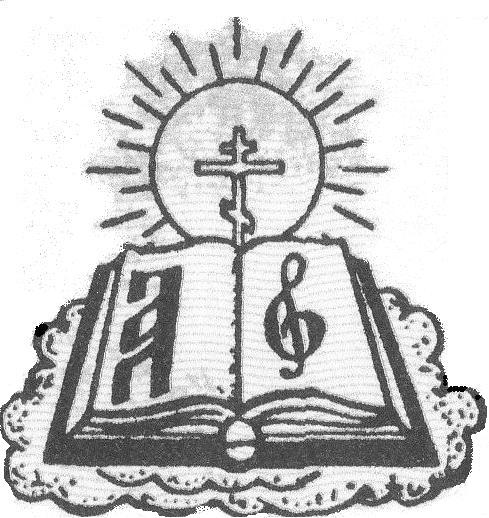 ЧЕРНИГОВСКОЕ ДУХОВНОЕ УЧИЛИЩЕ ПСАЛОМЩИКОВ-РЕГЕНТОВ14014 Чернигов, ул. Толстого, 92, телефон: +38 (0462) 64-50-50, chdu@i.ua, www.chdu.cerkov.ruРасписание экзаменов летняя сессия 2016-2017 учебный годДатаэкзамена:1 класс1 класс1 класс1 класс		2 класс		2 класс		2 класс		2 класс		2 класс		2 класс		2 класс3 класс3 класс3 класс3 класс3 классДатаэкзамена:пастырский:регентский:регентский:регентский:пастырский:пастырский:регентский:регентский:регентский:регентский:регентский:пастырский:регентский:регентский:регентский:регентский:27.04.17Четверг                 10:00 Катихизис            мон. Амвросия (Гуцол)          свящ. Димитрий Крюков                 10:00 Катихизис            мон. Амвросия (Гуцол)          свящ. Димитрий Крюков                 10:00 Катихизис            мон. Амвросия (Гуцол)          свящ. Димитрий Крюков                 10:00 Катихизис            мон. Амвросия (Гуцол)          свящ. Димитрий Крюков09.00 Церковное искусствоГалина Юрьевна ПотапенкоСилюченко К.09.00 Церковное искусствоГалина Юрьевна ПотапенкоСилюченко К.10.00 Церковное искусствоГалина Юрьевна ПотапенкоСилюченко К.10.00 Церковное искусствоГалина Юрьевна ПотапенкоСилюченко К.10.00 Церковное искусствоГалина Юрьевна ПотапенкоСилюченко К.10.00 Церковное искусствоГалина Юрьевна ПотапенкоСилюченко К.10.00 Церковное искусствоГалина Юрьевна ПотапенкоСилюченко К.10:00 Сравнительное  богословиесвящ. Андрей Беззубсвящ.Сергий Ежкун27.04.17Четверг                             12:00 Хор                          Слесаренко Л.                             12:00 Хор                          Слесаренко Л.                             12:00 Хор                          Слесаренко Л.                             12:00 Хор                          Слесаренко Л.                             12:00 Хор                          Слесаренко Л.                             12:00 Хор                          Слесаренко Л.                             12:00 Хор                          Слесаренко Л.28.04.17Пятница10.00 Церковное        09.00 Церковное чтение                         чтениеПотапенко Г. Ю.Слесаренко Л.                                     12.00 Дирижирование                                      Павлюк Н. А.                                               Фесик И. Г.10.00 Церковное        09.00 Церковное чтение                         чтениеПотапенко Г. Ю.Слесаренко Л.                                     12.00 Дирижирование                                      Павлюк Н. А.                                               Фесик И. Г.10.00 Церковное        09.00 Церковное чтение                         чтениеПотапенко Г. Ю.Слесаренко Л.                                     12.00 Дирижирование                                      Павлюк Н. А.                                               Фесик И. Г.10.00 Церковное        09.00 Церковное чтение                         чтениеПотапенко Г. Ю.Слесаренко Л.                                     12.00 Дирижирование                                      Павлюк Н. А.                                               Фесик И. Г.9.00 Пастырское наставление и этикет Свящ.Валентин Юрчак Свящ Иоанн Ярема12:00 Церковное чтениеСлесаренко Л. Потапенко Г.Ю9.00 Пастырское наставление и этикет Свящ.Валентин Юрчак Свящ Иоанн Ярема12:00 Церковное чтениеСлесаренко Л. Потапенко Г.Ю11:00 ХороведениеФесик И.Слесаренко Л.13.00 Церковное чтениеСлесаренко Л. Потапенко Г.Ю.11:00 ХороведениеФесик И.Слесаренко Л.13.00 Церковное чтениеСлесаренко Л. Потапенко Г.Ю.11:00 ХороведениеФесик И.Слесаренко Л.13.00 Церковное чтениеСлесаренко Л. Потапенко Г.Ю.11:00 ХороведениеФесик И.Слесаренко Л.13.00 Церковное чтениеСлесаренко Л. Потапенко Г.Ю.11:00 ХороведениеФесик И.Слесаренко Л.13.00 Церковное чтениеСлесаренко Л. Потапенко Г.Ю.10:00 Нравст.          10:00 Дирижирование богословие              Павлюк Н.                                  Фесик И. свящ. Владимир Вильховиксвящ. Николай Улич10:00 Нравст.          10:00 Дирижирование богословие              Павлюк Н.                                  Фесик И. свящ. Владимир Вильховиксвящ. Николай Улич10:00 Нравст.          10:00 Дирижирование богословие              Павлюк Н.                                  Фесик И. свящ. Владимир Вильховиксвящ. Николай Улич10:00 Нравст.          10:00 Дирижирование богословие              Павлюк Н.                                  Фесик И. свящ. Владимир Вильховиксвящ. Николай Улич10:00 Нравст.          10:00 Дирижирование богословие              Павлюк Н.                                  Фесик И. свящ. Владимир Вильховиксвящ. Николай Улич28.04.17Пятница                                                                                                                                                                                           13.00 Хор                                                                                                                                                                                           13.00 Хор                                                                                                                                                                                           13.00 Хор                                                                                                                                                                                           13.00 Хор                                                                                                                                                                                           13.00 Хор                                                                                                                                                                                           13.00 Хор                                                                                                                                                                                           13.00 Хор                                                                                                                                                                                           13.00 Хор                                                                                                                                                                                           13.00 Хор                                                                                                                                                                                           13.00 Хор                                                                                                                                                                                           13.00 Хор                                                                                                                                                                                           13.00 Хор                                                                                                                                                                                           13.00 Хор                                                                                                                                                                                           13.00 Хор                                                                                                                                                                                           13.00 Хор                                                                                                                                                                                           13.00 Хор28.04.17Пятница01.05.17Понедельник10.00 Библейская История Нового ЗаветаСвящ.Петр Мостовой Логунова Елена10.00 Библейская История Нового ЗаветаСвящ.Петр Мостовой Логунова Елена10.00 Священное Писание Ветхого ЗаветаИеродиакон Агафадор (Поляков)свящ..Евгений Кирилюк09.00 ДирижированиеПавлюк Н. А.Слесаренко Л.09.00 ДирижированиеПавлюк Н. А.Слесаренко Л.09.00 ДирижированиеПавлюк Н. А.Слесаренко Л.09.00 ДирижированиеПавлюк Н. А.Слесаренко Л.09.00 ДирижированиеПавлюк Н. А.Слесаренко Л.10.00 Церковное пениеФесик И.Слесаренко Л.10.00 Церковное пениеФесик И.Слесаренко Л.10.00 Церковное пениеФесик И.Слесаренко Л.10.00 Церковное пениеФесик И.Слесаренко Л.11.00 Церковное пение11.00 Церковное пение01.05.17Понедельник                       12:00 Хор                        Фесик И.                       12:00 Хор                        Фесик И.                       12:00 Хор                        Фесик И.                       12:00 Хор                        Фесик И.                           12:00 Хор                       Слесаренко Л.                           12:00 Хор                       Слесаренко Л.                           12:00 Хор                       Слесаренко Л.                           12:00 Хор                       Слесаренко Л.                           12:00 Хор                       Слесаренко Л.                           12:00 Хор                       Слесаренко Л.                           13:00 Хор                           Фесик И.                           13:00 Хор                           Фесик И.                           13:00 Хор                           Фесик И.                           13:00 Хор                           Фесик И.                           13:00 Хор                           Фесик И.                           13:00 Хор                           Фесик И.02.05.17.Вторник09:00 ЭТМ (письм.)Боровик Н.В.Фесик И.10:00 ЭТМ (устно)Боровик Н.В.Фесик И.12:00 Сольфеджио (письм.)Боровик Н.В.Фесик И.13:00 Сольфеджио (устно)Боровик Н.В.Фесик И.09:00 ЭТМ (письм.)Боровик Н.В.Фесик И.10:00 ЭТМ (устно)Боровик Н.В.Фесик И.12:00 Сольфеджио (письм.)Боровик Н.В.Фесик И.13:00 Сольфеджио (устно)Боровик Н.В.Фесик И.09:00 ЭТМ (письм.)Боровик Н.В.Фесик И.10:00 ЭТМ (устно)Боровик Н.В.Фесик И.12:00 Сольфеджио (письм.)Боровик Н.В.Фесик И.13:00 Сольфеджио (устно)Боровик Н.В.Фесик И.11:00 ФортепианоПавлюк Н. Фесик И.10.00 Гомилетикасвящ..Иоанн Яремасв.Валентин Юрчак9.00 АгиологияВасиленко И. В.Иером.Виниамин (Носач)11.00 ИконографияИеромонах Вениамин (Носач)Василенко И.В.9.00 АгиологияВасиленко И. В.Иером.Виниамин (Носач)11.00 ИконографияИеромонах Вениамин (Носач)Василенко И.В.9.00 АгиологияВасиленко И. В.Иером.Виниамин (Носач)11.00 ИконографияИеромонах Вениамин (Носач)Василенко И.В.9.00 АгиологияВасиленко И. В.Иером.Виниамин (Носач)11.00 ИконографияИеромонах Вениамин (Носач)Василенко И.В.10.00Церковное Право Свящ.Георгий ГалушкоСвящ.Георгий Коновал10.00Церковное Право Свящ.Георгий ГалушкоСвящ.Георгий Коновал10.00Церковное Право Свящ.Георгий ГалушкоСвящ.Георгий Коновал10.00Церковное Право Свящ.Георгий ГалушкоСвящ.Георгий Коновал10.00 Иконография Иеромонах Вениамин (Носач)Василенко И.В.10.00 Иконография Иеромонах Вениамин (Носач)Василенко И.В.10.00 Иконография Иеромонах Вениамин (Носач)Василенко И.В.02.05.17.Вторник13:00 ХорФесик И.13:00 ХорФесик И.13:00 ХорФесик И.13:00 ХорФесик И.13:00 ХорФесик И.13:00 ХорФесик И.03.05.17Среда9.00 История УкраиныМалышко С.В.Иеродиак.Агафадор (Поляков)9.00 История УкраиныМалышко С.В.Иеродиак.Агафадор (Поляков)9.00 История УкраиныМалышко С.В.Иеродиак.Агафадор(Поляков)9.00 История УкраиныМалышко С.В.Иеродиак.Агафадор(Поляков)10.00Русская Правос.         10.00 Гармония                        Церковь                                     (письм.)Иеродиакон Агафадор (Поляков ) Малышко С. В.          Боровик Н.В.                                        Слесаренко Л.                                         11.00 Гармония                                                   (устно)                           10.00Русская Правос.         10.00 Гармония                        Церковь                                     (письм.)Иеродиакон Агафадор (Поляков ) Малышко С. В.          Боровик Н.В.                                        Слесаренко Л.                                         11.00 Гармония                                                   (устно)                           10.00Русская Правос.         10.00 Гармония                        Церковь                                     (письм.)Иеродиакон Агафадор (Поляков ) Малышко С. В.          Боровик Н.В.                                        Слесаренко Л.                                         11.00 Гармония                                                   (устно)                           10.00Русская Правос.         10.00 Гармония                        Церковь                                     (письм.)Иеродиакон Агафадор (Поляков ) Малышко С. В.          Боровик Н.В.                                        Слесаренко Л.                                         11.00 Гармония                                                   (устно)                           10.00Русская Правос.         10.00 Гармония                        Церковь                                     (письм.)Иеродиакон Агафадор (Поляков ) Малышко С. В.          Боровик Н.В.                                        Слесаренко Л.                                         11.00 Гармония                                                   (устно)                           10.00Русская Правос.         10.00 Гармония                        Церковь                                     (письм.)Иеродиакон Агафадор (Поляков ) Малышко С. В.          Боровик Н.В.                                        Слесаренко Л.                                         11.00 Гармония                                                   (устно)                                                 12.00 Хор класс                            Слесаренко Л.                                Фесик И.                      12.00 Хор класс                            Слесаренко Л.                                Фесик И.                      12.00 Хор класс                            Слесаренко Л.                                Фесик И.                      12.00 Хор класс                            Слесаренко Л.                                Фесик И.                      12.00 Хор класс                            Слесаренко Л.                                Фесик И.                      12.00 Хор класс                            Слесаренко Л.                                Фесик И.03.05.17Среда                              13:00 Хор                               Фесик И.                              13:00 Хор                               Фесик И.                              13:00 Хор                               Фесик И.                              13:00 Хор                               Фесик И.                         12:00 Хор                       Слесаренко Л.                         12:00 Хор                       Слесаренко Л.                         12:00 Хор                       Слесаренко Л.                         12:00 Хор                       Слесаренко Л.                         12:00 Хор                       Слесаренко Л.                         12:00 Хор                       Слесаренко Л.                            13:00 Хор                             Фесик И.                            13:00 Хор                             Фесик И.                            13:00 Хор                             Фесик И.                            13:00 Хор                             Фесик И.                            13:00 Хор                             Фесик И.                            13:00 Хор                             Фесик И.04.05.17Четверг 10.00 Церковное пениеСлесаренко Л. Фесик И.10.00 Церковное пениеСлесаренко Л. Фесик И.11.30 Церковное пениеСлесаренко Л. Фесик И.11.30 Церковное пениеСлесаренко Л. Фесик И.10.00ДогматическоеБогословиеСвящ.Георгий КоновалСвящ.Георгий Галушко09.00 Церковно - словянский языкВасиленко И. В.Потапенко Г. Ю.09.00 Церковно - словянский языкВасиленко И. В.Потапенко Г. Ю.09.00 Церковно - словянский языкВасиленко И. В.Потапенко Г. Ю.09.00 Церковно - словянский языкВасиленко И. В.Потапенко Г. Ю.09.00 Церковно - словянский языкВасиленко И. В.Потапенко Г. Ю.10.00 Русская Правос.         ЦерковьМалышко С.В.                      Иеродиакон Агафадор (Поляков)10.00 Русская Правос.         ЦерковьМалышко С.В.                      Иеродиакон Агафадор (Поляков)10.00 Русская Правос.         ЦерковьМалышко С.В.                      Иеродиакон Агафадор (Поляков)10.00 Русская Правос.         ЦерковьМалышко С.В.                      Иеродиакон Агафадор (Поляков)04.05.17Четверг                        12:30 Хор                       Фесик И.                       12:30 Хор                       Фесик И.                       12:30 Хор                       Фесик И.                       12:30 Хор                       Фесик И.                         12:30 Хор                       Слесаренко Л.                         12:30 Хор                       Слесаренко Л.                         12:30 Хор                       Слесаренко Л.                         12:30 Хор                       Слесаренко Л.                         12:30 Хор                       Слесаренко Л.                         12:30 Хор                       Слесаренко Л.04.05.17Четверг 05.05.17Пятница10.00 Церковный уставИннокентий(Прокурат)Татьяна Кит10.00 Церковный уставИннокентий(Прокурат)Татьяна Кит10.00 Церковный уставИннокентий(Прокурат)Татьяна Кит10.00 Церковный уставИннокентий(Прокурат)Татьяна Кит10.00 Священное Писание Ветхого ЗаветаМитроп.АмвросийСвящ. Евгений Кирилюк 10.00 Священное Писание Ветхого ЗаветаМитроп.АмвросийСвящ. Евгений Кирилюк 10.00 Священное Писание Ветхого ЗаветаМитроп.АмвросийСвящ. Евгений Кирилюк 10.00 Священное Писание Ветхого ЗаветаМитроп.АмвросийСвящ. Евгений Кирилюк 10.00 Священное Писание Ветхого ЗаветаМитроп.АмвросийСвящ. Евгений Кирилюк 05.05.17Пятница08.05.17Понедельник                  11.00 Хор класс                       Фесик И.                    Слесаренко Л.                  11.00 Хор класс                       Фесик И.                    Слесаренко Л.                  11.00 Хор класс                       Фесик И.                    Слесаренко Л.                  11.00 Хор класс                       Фесик И.                    Слесаренко Л.09.00 церковное пениеСлесаренко Л.Фесик И.10.00 церковное пениеСлесаренко Л.Фесик И.10.00 церковное пениеСлесаренко Л.Фесик И.10.00 церковное пениеСлесаренко Л.Фесик И.10.00 церковное пениеСлесаренко Л.Фесик И.10.00 церковное пениеСлесаренко Л.Фесик И.09.00 Литургикасвящ Иоанн КитТатьяна Кит09.00 Литургикасвящ Иоанн КитТатьяна Кит09.00 Литургикасвящ Иоанн КитТатьяна Кит09.00 Литургикасвящ Иоанн КитТатьяна Кит09.00 ЛитургикаТатьяна КитСвящ. Иоанн Кит09.00 ЛитургикаТатьяна КитСвящ. Иоанн Кит08.05.17Понедельник                       12:30 Хор                       12:30 Хор                       12:30 Хор                       12:30 Хор                             12.30 Хор                             12.30 Хор                             12.30 Хор                             12.30 Хор                             12.30 Хор                             12.30 Хор                            12:30 Хор                            12:30 Хор                            12:30 Хор                            12:30 Хор                            12:30 Хор                            12:30 Хор10.05.17Среда                           09:00 ЭТМ (письм.)                            Боровик Н.В.                           Фесик И.                           10:00 ЭТМ (устно)                           Боровик Н.В.                           Фесик И.                            12:00 Сольфеджио (письм.)                            Боровик Н.В.                           Фесик И.                           13:00 Сольфеджио (устно)                           Боровик Н.В.                           Фесик И.                           09:00 ЭТМ (письм.)                            Боровик Н.В.                           Фесик И.                           10:00 ЭТМ (устно)                           Боровик Н.В.                           Фесик И.                            12:00 Сольфеджио (письм.)                            Боровик Н.В.                           Фесик И.                           13:00 Сольфеджио (устно)                           Боровик Н.В.                           Фесик И.                           09:00 ЭТМ (письм.)                            Боровик Н.В.                           Фесик И.                           10:00 ЭТМ (устно)                           Боровик Н.В.                           Фесик И.                            12:00 Сольфеджио (письм.)                            Боровик Н.В.                           Фесик И.                           13:00 Сольфеджио (устно)                           Боровик Н.В.                           Фесик И.                           09:00 ЭТМ (письм.)                            Боровик Н.В.                           Фесик И.                           10:00 ЭТМ (устно)                           Боровик Н.В.                           Фесик И.                            12:00 Сольфеджио (письм.)                            Боровик Н.В.                           Фесик И.                           13:00 Сольфеджио (устно)                           Боровик Н.В.                           Фесик И.                              12.00 Хор                              12.00 Хор                              12.00 Хор                              12.00 Хор10.00 Пастырские наставление и этикетПрот. Сергий ЕжкунСвящ.Андрей Беззуб10.00 Пастырские наставление и этикетПрот. Сергий ЕжкунСвящ.Андрей Беззуб10.00 Пастырские наставление и этикетПрот. Сергий ЕжкунСвящ.Андрей Беззуб10.00 Пастырские наставление и этикетПрот. Сергий ЕжкунСвящ.Андрей Беззуб10.00 Пастырские наставление и этикетПрот. Сергий ЕжкунСвящ.Андрей Беззуб10.00 Пастырские наставление и этикетПрот. Сергий ЕжкунСвящ.Андрей Беззуб10.00 Пастырские наставление и этикетПрот. Сергий ЕжкунСвящ.Андрей Беззуб10.00 Пастырские наставление и этикетПрот. Сергий ЕжкунСвящ.Андрей Беззуб11.05.17Четверг12.00 История Русской православной ЦерквиСвящ.Зиновий НикулинСвящ.Игорь Литвин12.00 История Русской православной ЦерквиСвящ.Зиновий НикулинСвящ.Игорь Литвин09.00 Общецерковная историяСвящ. Игорь ЛитвинИеродиак.Агафадор (Поляков).11.00 ФортепианоПавлюк Н. А. Слесаренко Л.Кожан Т. В.10.00Основное БогословиеСвящ.Зиновий НикулинМихальчук А.10.00Основное БогословиеСвящ.Зиновий НикулинМихальчук А.11.05.17Четверг                             12.00 Хор                             12.00 Хор                             12.00 Хор                              12.00 Хор                              12.00 Хор                              12.00 Хор                          12.00 Хор                          12.00 Хор                          12.00 Хор                          12.00 Хор12.05.17Пятница15.00 ВокалБоровик Н. В.Павлюк Н.Фесик И.15.00 ВокалБоровик Н. В.Павлюк Н.Фесик И.10.00 Священное       12.00 ВокалПисание                       Герасимова Л. Г.Нового Завета            Павлюк Н.Прот. Георгий            Слесаренко Л.ЛобановДиакон Александр Дейкало 10.00 Священное       12.00 ВокалПисание                       Герасимова Л. Г.Нового Завета            Павлюк Н.Прот. Георгий            Слесаренко Л.ЛобановДиакон Александр Дейкало 10.00 Священное       12.00 ВокалПисание                       Герасимова Л. Г.Нового Завета            Павлюк Н.Прот. Георгий            Слесаренко Л.ЛобановДиакон Александр Дейкало                    10.00 Сектоведение                       Лобанова Н. А.                       Михальчук о.                   10.00 Сектоведение                       Лобанова Н. А.                       Михальчук о.                   10.00 Сектоведение                       Лобанова Н. А.                       Михальчук о.                   10.00 Сектоведение                       Лобанова Н. А.                       Михальчук о.12.05.17Пятница15.05.17. ПонедельникОбщецерковная историяИеродиакон Агафадор (Поляков)свящ.Игорь ЛитвиновДогматическое богословие09.00 консультация10.00 экзаменСвящ. Дмитрий КрюковМон. Амвросия(Гуцол)Догматическое богословие09.00 консультация10.00 экзаменСвящ. Дмитрий КрюковМон. Амвросия(Гуцол)09.00 Древнегреческие распевыВасиленко И. В.Козаков Иоанн15.05.17. Понедельник                         12:00 Хор                       Слесаренко Л.                         12:00 Хор                       Слесаренко Л.                         12:00 Хор                       Слесаренко Л.15.05.17. Понедельник16.05.17Вторник09.00 Литургика Свящ. Сергий БабичИгумен Иннокентий(Прокурат)09.00 Литургика Свящ. Сергий БабичИгумен Иннокентий(Прокурат)10:00 Сольфеджио (письм.)                        Боровик Н.В.                           Фесик И.11:00 Сольфеджио (устно)                           Боровик Н.В.Фесик И.10:00 Сольфеджио (письм.)                        Боровик Н.В.                           Фесик И.11:00 Сольфеджио (устно)                           Боровик Н.В.Фесик И.16.05.17Вторник                             12.00 Хор                             12.00 Хор                             12.00 Хор                          12.00 Хор                          12.00 Хор                          12.00 Хор17.05.17Среда12.00 Хор12.00 Хор12.00 Хор                             10:00 Сольфеджио (письм.)                              Боровик Н.В.                              Слесаренко                             11:00 Сольфеджио (устно)                              Боровик Н.В.                              Слесаренко Л.                   12.00 Хор                                 10:00 Сольфеджио (письм.)                              Боровик Н.В.                              Слесаренко                             11:00 Сольфеджио (устно)                              Боровик Н.В.                              Слесаренко Л.                   12.00 Хор                                 10:00 Сольфеджио (письм.)                              Боровик Н.В.                              Слесаренко                             11:00 Сольфеджио (устно)                              Боровик Н.В.                              Слесаренко Л.                   12.00 Хор    10.00  Библейская история Нового Заветадиак. Александр Дейкалосвящ. Георгий Лобанов                                                12.00 Хор    10.00  Библейская история Нового Заветадиак. Александр Дейкалосвящ. Георгий Лобанов                                                12.00 Хор    10.00  Библейская история Нового Заветадиак. Александр Дейкалосвящ. Георгий Лобанов                                                12.00 Хор    17.05.17Среда 18.05.17Четверг         10.00Библейская        история Ветхого ЗаветаЛогунова Е. А.свящ.Петр Мостовой                                            10.00 Патрология                                                  11.00 Патрология                                                                                                                               свящ..Артемий Сластен                                                                                                                               Иерод.Пимен (Буртовой)                                         Иерод.Пимен (Буртовой)                                         Прот.Артемий Сластен                                                                        12.00 Хор класс                                                                     Слесаренко Л.                                                                        Фесик И.                                            10.00 Патрология                                                  11.00 Патрология                                                                                                                               свящ..Артемий Сластен                                                                                                                               Иерод.Пимен (Буртовой)                                         Иерод.Пимен (Буртовой)                                         Прот.Артемий Сластен                                                                        12.00 Хор класс                                                                     Слесаренко Л.                                                                        Фесик И.                                            10.00 Патрология                                                  11.00 Патрология                                                                                                                               свящ..Артемий Сластен                                                                                                                               Иерод.Пимен (Буртовой)                                         Иерод.Пимен (Буртовой)                                         Прот.Артемий Сластен                                                                        12.00 Хор класс                                                                     Слесаренко Л.                                                                        Фесик И.                                            10.00 Патрология                                                  11.00 Патрология                                                                                                                               свящ..Артемий Сластен                                                                                                                               Иерод.Пимен (Буртовой)                                         Иерод.Пимен (Буртовой)                                         Прот.Артемий Сластен                                                                        12.00 Хор класс                                                                     Слесаренко Л.                                                                        Фесик И.                                            10.00 Патрология                                                  11.00 Патрология                                                                                                                               свящ..Артемий Сластен                                                                                                                               Иерод.Пимен (Буртовой)                                         Иерод.Пимен (Буртовой)                                         Прот.Артемий Сластен                                                                        12.00 Хор класс                                                                     Слесаренко Л.                                                                        Фесик И.                                            10.00 Патрология                                                  11.00 Патрология                                                                                                                               свящ..Артемий Сластен                                                                                                                               Иерод.Пимен (Буртовой)                                         Иерод.Пимен (Буртовой)                                         Прот.Артемий Сластен                                                                        12.00 Хор класс                                                                     Слесаренко Л.                                                                        Фесик И.                                            10.00 Патрология                                                  11.00 Патрология                                                                                                                               свящ..Артемий Сластен                                                                                                                               Иерод.Пимен (Буртовой)                                         Иерод.Пимен (Буртовой)                                         Прот.Артемий Сластен                                                                        12.00 Хор класс                                                                     Слесаренко Л.                                                                        Фесик И. 18.05.17Четверг                                            10.00 Патрология                                                  11.00 Патрология                                                                                                                               свящ..Артемий Сластен                                                                                                                               Иерод.Пимен (Буртовой)                                         Иерод.Пимен (Буртовой)                                         Прот.Артемий Сластен                                                                        12.00 Хор класс                                                                     Слесаренко Л.                                                                        Фесик И.                                            10.00 Патрология                                                  11.00 Патрология                                                                                                                               свящ..Артемий Сластен                                                                                                                               Иерод.Пимен (Буртовой)                                         Иерод.Пимен (Буртовой)                                         Прот.Артемий Сластен                                                                        12.00 Хор класс                                                                     Слесаренко Л.                                                                        Фесик И.                                            10.00 Патрология                                                  11.00 Патрология                                                                                                                               свящ..Артемий Сластен                                                                                                                               Иерод.Пимен (Буртовой)                                         Иерод.Пимен (Буртовой)                                         Прот.Артемий Сластен                                                                        12.00 Хор класс                                                                     Слесаренко Л.                                                                        Фесик И.                                            10.00 Патрология                                                  11.00 Патрология                                                                                                                               свящ..Артемий Сластен                                                                                                                               Иерод.Пимен (Буртовой)                                         Иерод.Пимен (Буртовой)                                         Прот.Артемий Сластен                                                                        12.00 Хор класс                                                                     Слесаренко Л.                                                                        Фесик И.                                            10.00 Патрология                                                  11.00 Патрология                                                                                                                               свящ..Артемий Сластен                                                                                                                               Иерод.Пимен (Буртовой)                                         Иерод.Пимен (Буртовой)                                         Прот.Артемий Сластен                                                                        12.00 Хор класс                                                                     Слесаренко Л.                                                                        Фесик И.                                            10.00 Патрология                                                  11.00 Патрология                                                                                                                               свящ..Артемий Сластен                                                                                                                               Иерод.Пимен (Буртовой)                                         Иерод.Пимен (Буртовой)                                         Прот.Артемий Сластен                                                                        12.00 Хор класс                                                                     Слесаренко Л.                                                                        Фесик И.                                            10.00 Патрология                                                  11.00 Патрология                                                                                                                               свящ..Артемий Сластен                                                                                                                               Иерод.Пимен (Буртовой)                                         Иерод.Пимен (Буртовой)                                         Прот.Артемий Сластен                                                                        12.00 Хор класс                                                                     Слесаренко Л.                                                                        Фесик И.                                                                                                        ПЕДСОВЕТ                                                                 19.05.17 г. 11.00